АКТобщественной проверкитехнического состояния детской игровой площадки на предмет технического состояния оборудования требованиям безопасности Сроки проведения общественного контроля: 16.01.2020 г.Основания для проведения общественной проверки: в рамках проведения общественного контроля за реализацией национальных проектов на территории Московской области по направлению «Демография», Форма общественного контроля: общественный мониторингПредмет общественной проверки: техническое состояние детского игрового городка, расположенного между домами №10А и №12А по пр.Королева.Состав группы общественного контроля:Члены комиссии «по ЖКХ, капитальному ремонту, контролю за качеством работы управляющих компаний, архитектуре, архитектурному облику городов, благоустройству территорий, дорожному хозяйству и транспорту» Общественной палаты г.о.Королев: Белозерова Маргарита Нурлаяновна – председатель комиссииЖуравлев Николай Николаевич – член комиссииОбщественной палатой г.о. Королев регулярно проводятся проверки детских игровых площадок на предмет технического состояния оборудования требованиям безопасности.16 января общественники провели проверку детской игровой площадки между домами №10А и №12А по пр. Королева. Мониторинг показал: очевидных неисправностей деталей оборудования и случайных посторонних предметов не обнаружено. Детская игровая площадка соответствует требованиям безопасности, имеет песчаное покрытие.Общественная палата рекомендует субъекту, отвечающему за содержание объекта, территорию детской площадки отделить от общедомовой части декоративным ограждением. По результатам проверки составлен АКТ.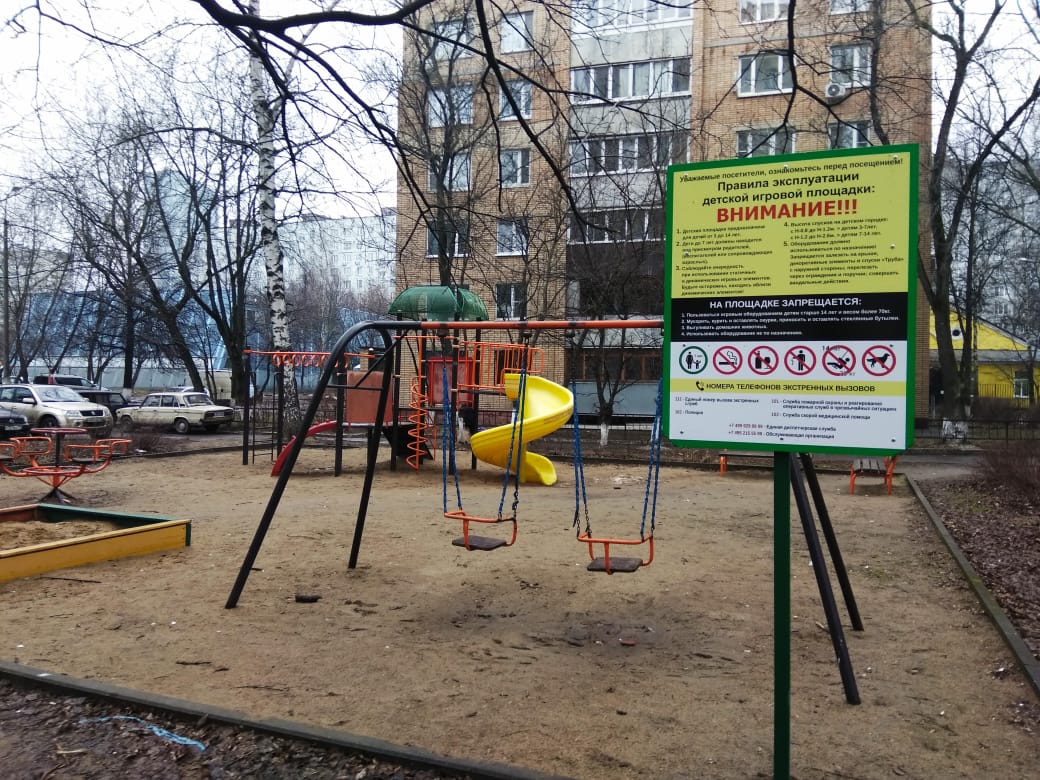 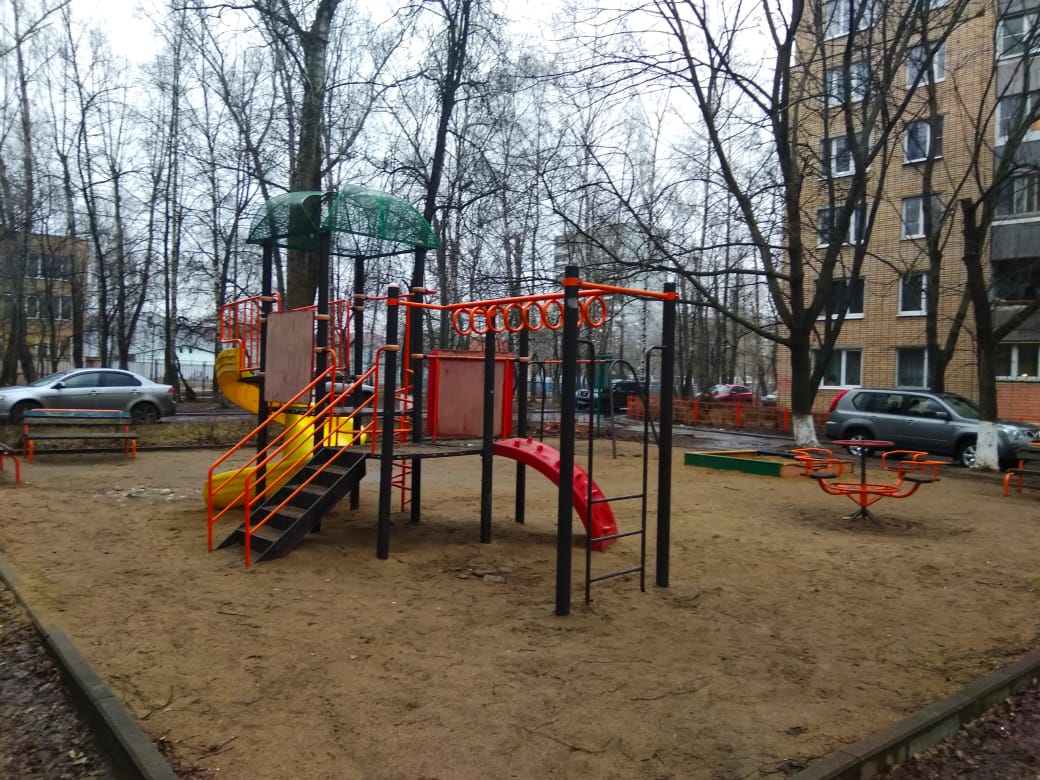 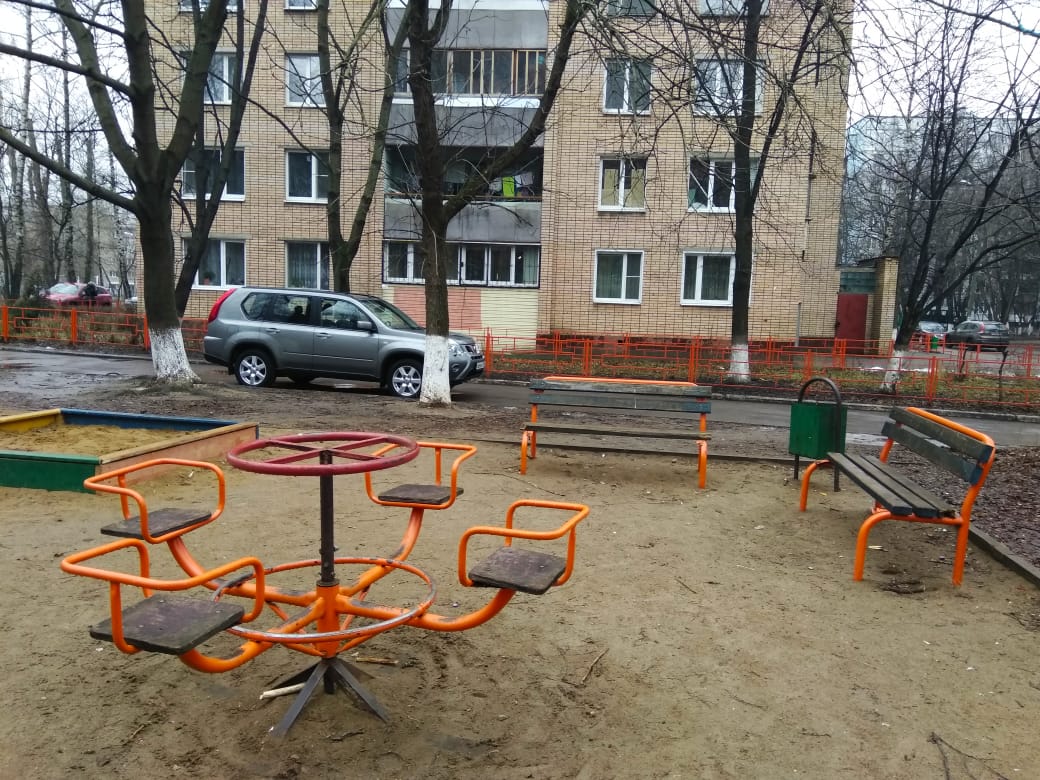 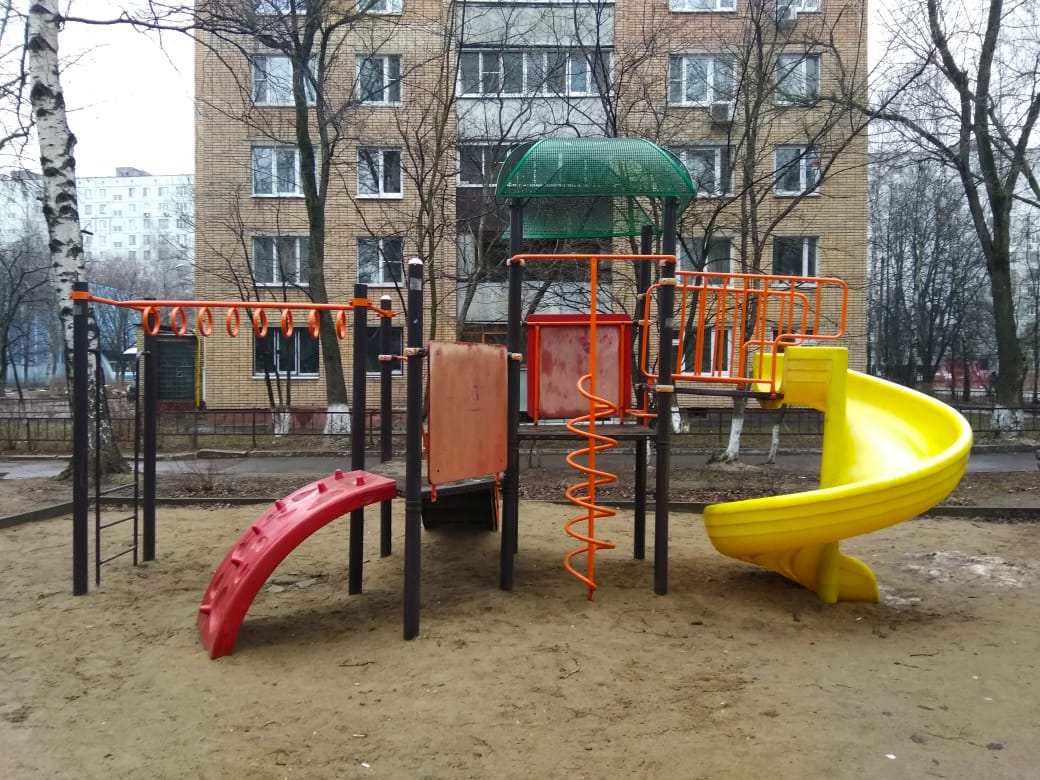 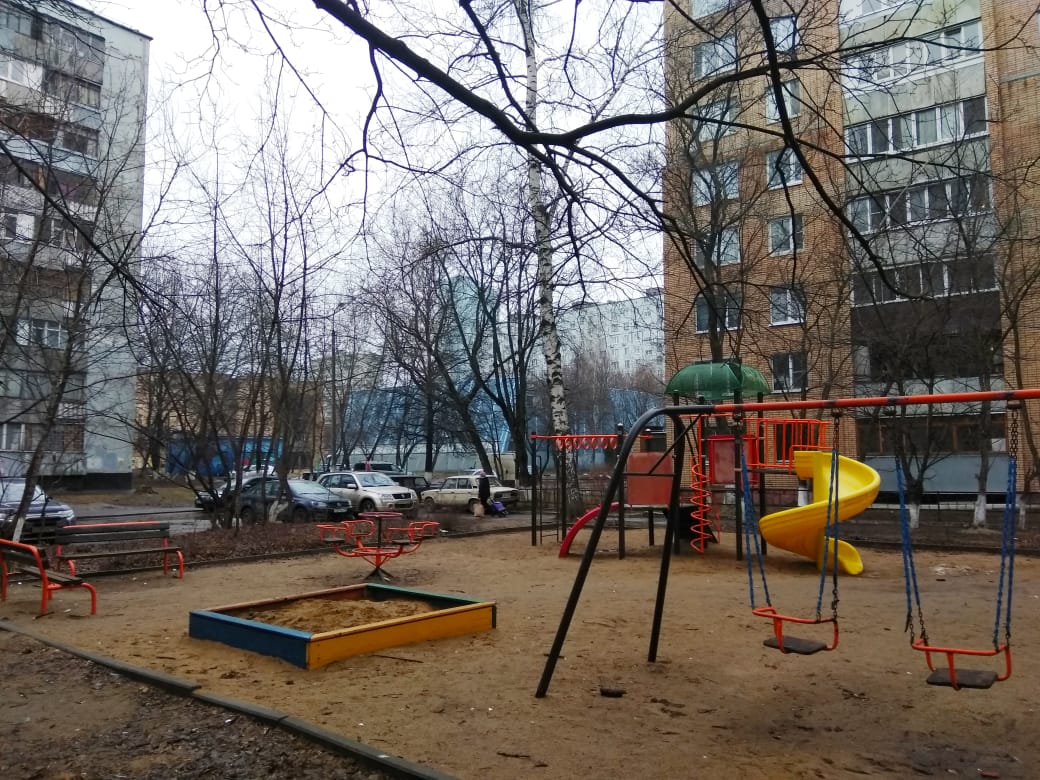 «УТВЕРЖДЕНО»Решением Совета Общественной палаты г.о. Королев Московской областиот 21.01.2020 протокол №01Председатель комиссии «по ЖКХ, капитальному ремонту, контролю за качеством работы управляющих компаний, архитектуре, архитектурному облику городов, благоустройству территорий, дорожному хозяйству и транспорту» Общественной палаты г.о.Королев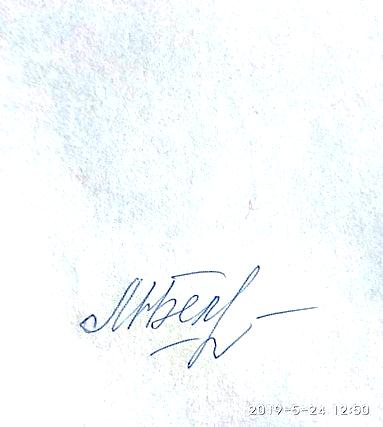 М.Н.Белозёрова